Join our Patient Portal Your healthcare is right at your fingertips. Schedule appointmentsRequest prescription renewalsPay your billView medical informationMessage our teamSubmit formsRegister for the Patient Portal Fill out the form at https//:advancedmd.com/137591/account/logon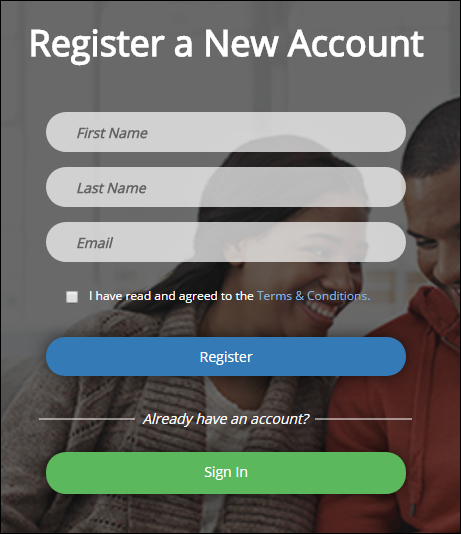 Note: Use the name and email our office has on file.Click the link in the email you receive from our office. 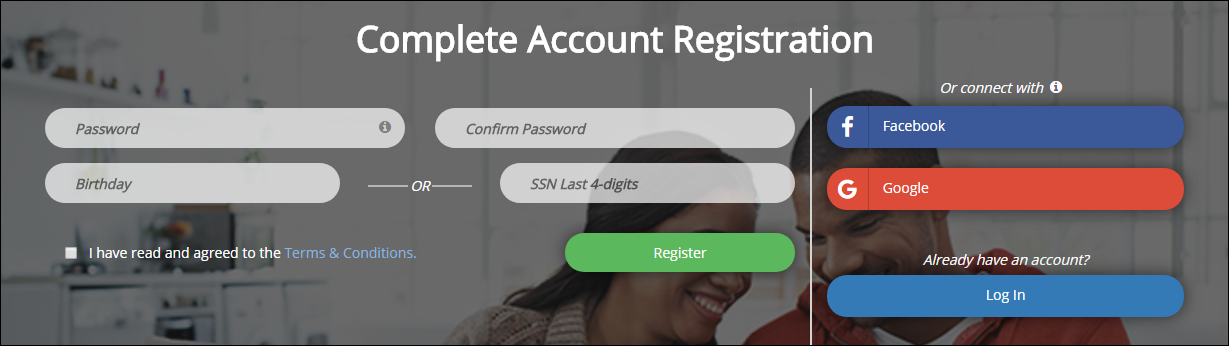 Register your account, or click the Facebook® or Google® button to link your social media account to the patient portal.Note: You can also link your Facebook or Google account to the patient portal after registration by going to Profile | Update Profile Settings in the patient portal.